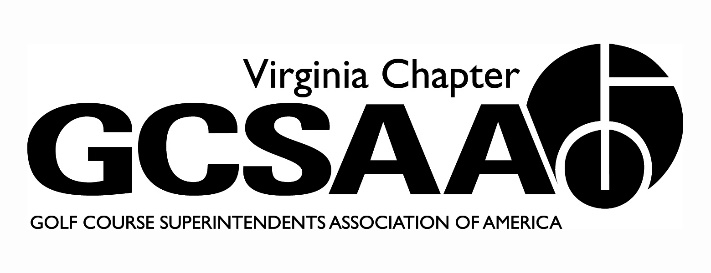 VGCSA Board Meeting:  April 3, 2014Hermitage Country club, Manikin-Sabot, VA	Attendance: David Norman, Jeff Holliday, Chris Petrelli, Mark Cote, Matt Boyce, Larry Adcock, Chad Karr, Rob Wilmans, Dan Taylor, Bill Keene, Shawn Gill Call To Order 10:00 amInvestment Update—Whit Day, Northwestern MutualMove money out of Bonds into more stocks.Discussion on what to do with BMP Funds currently in VTCDesire to move to our control Motion to move funds: Wilmans, 2nd Cote Motion approvedApproval of MinutesMotion    Holliday 2nd , PetrelliTreasurer’s ReportAll finances in order no major issues to report.Motion Gill, 2nd TaylorRecap of Recent EventsNorman report on VA Tourism meeting and the MAPGA BanquetJoint Meeting with Club Mgrs canceled.External VP ReportsVTA Bill Keene report on scheduling meetings.	April meeting Derek Cataldi to speak	September meeting David McCall to speakb. GWGCSA Shawn Gill Report on meeting schedules	Potomac Shores in September, Evergreen in NovemberC. ODGCSA Dan Taylor Reported March Madness was best attended ever with 70 people.	Tollie Quinn early May, different this year more prizes and fun.d. TTA Rob Wilmans reported on successful events at hockey game and joint meeting with ODGCSA.	Hell’s Point in April E. SVTA no reportFall Conferences discussionDiscussion around location and speakers.	Motion to have meeting at Hermitage and Hotel at Hilton by Jeff Holliday 2nd by Chris Petrelli. Motion approved.	Desire to have high power speakers to make a great first meeting.	Speakers to be looked at Darrin Brevard, Rhett Evans, Mike Goatley, Pat Jones or possible an Architect.	Discussion on keeping costs reasonable and possible nighttime events.Govt Relations, Nutrient Mgt. Planning, Economic Impact Study & Water Quality Monitoring UpdateGovt Relations (Wilmans) 		Discussed Nutrient Mgmt Plan Issues			Mapping and gov’t grant money.Economic Impact Study (Norman)	Jon Guhl Interview, Trying to get Governor involvedWater Quality Management still getting inputs and volunteer sites. Starting to wrap up study.Partner Program UpdatePartner Program  	Discussion (Adcock) about value to partners and separation of levels.  Also discussion on advertising and what is important to vendors.Rounds4Research(Gill)Have 1 month to go.  Possible letter to high profile clubs2014 Committee Assignments and ReportsAssts Forum (Karr)	MAAGCS will not partner.  Looking for site has a committee.  Spring Creek a possibilityAwards (Keene) Dec 1 deadline okayCommunication (Petrelli) all is okay newsletter will be out by mid next weekEducation (Cote) Attended VTC planning Session for next year’s show.  VTC is making efforts to improve the show and education Requested education at VA Tech Field Days in August.GCSAA (Holliday) Jeff Berg appointed to GCSAA Gov’t Relations CommitteeGolf (Boyce) Saylor at Federal Club, Virlina Cup Qualifiers setMembership (Gill) Need to get more assistant involvement, define value for assistants. Networking, education, possibly more frequent meetings for assistantsSurvey (Gill) good information and feedback regarding meetings and local associations.Adjourn. 1:55 meeting adjourned.